Preorder Form for Off-Campus Staff(Credit Card Orders via VENMO or alumni.msstate.edu/staffcouncil)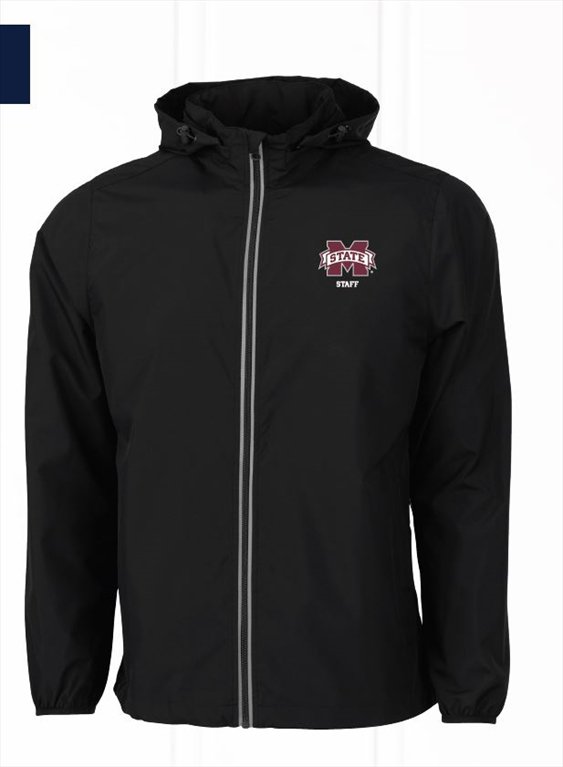 Small – 3XL  =  $35 eachSize 4XL: kelly.lasalle@msstate.edu for availabilityPre-orders available for Departmental Transfers AND the following:County Extension Offices 		Animal & Dairy Sci Farm WorkersMeridian Campus 		Stennis Space CenterVet School 			Research and Extension CentersSend this form AND payment to: Kelly LaSalle, Mailstop 9634
**Checks payable to MSU Foundation – Please NO CASH!**** Jackets will NOT be reserved or released until payment or copy of Foundation Request has been received **PICKUP and SHIPPING options:  Order Information:Name: _______________________________________  	Phone Number: _______________________________E-mail: _______________________________________Total Enclosed: ___________Office Shipping Address (if applicable): _________________________________________________________________________________ One Location Contact Phone Email Sale Pickup – Nov 1 OR Nov 15 (circle one)Kelly LaSalle  662-325-0664  kelly.lasalle@msstate.edu  Meridian - MSU-Riley Center  Suzanne Parker  601-484-0156  sparker@meridian.msstate.edu  N. Farm - Research Support Units  Jan High662-325-8199JHigh@mafes.msstate.edu Annual Extension Conference – Bost Breezeway:  Oct 30, 11:00-1:00Kelly LaSalle662-325-0664Kelly.lasalle@msstate.eduShipping: $8 - 1-3 Jackets, $12 - 4+ JacketsKelly LaSalle662-325-0664Kelly.lasalle@msstate.edu SIZE QTYSIZE QTYSmall  2X-Large  Medium  3X-Large  Large  4X - email for availabilitykelly.lasalle@msstate.edu  4X - email for availabilitykelly.lasalle@msstate.edu  X-Large  4X - email for availabilitykelly.lasalle@msstate.edu  4X - email for availabilitykelly.lasalle@msstate.edu  